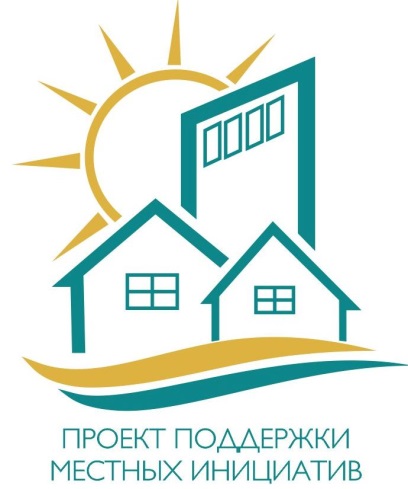 Уважаемые жители п. Дивный! По инициативе Губернатора - Председателя Правительства Ульяновской области С.И. Морозова, с 2015 года в нашем регионе будут реализовываться проекты, нацеленные на развитие муниципальных образований, подготовленные на основе местных инициатив граждан.  В настоящее время ведется большая работа по подготовке заявки на участие муниципального образования «Рязановское сельское поселение»  в конкурсном отборе проектов развития муниципальных образований Ульяновской области. Затем состоится конкурс проектов, представленных муниципальными образованиями. Одним из критериев выявления эффективных проектов является поддержка проекта населением. По правилам, не менее 50% населения территории должно принять участие в обсуждении проекта. Не менее важное условие для успешной реализации инициативы - активное участие в проекте самих жителей, предпринимателей, организаций, иных  юридических лиц. Оно может выражаться как в денежной, так и  в безденежной формах.   31 октября 2019  в библиотеке состоялось собрание граждан МО «Рязановское сельское поселение», где население также высказалось за реализацию инициативы «Текущий ремонт участка автомобильной дороги до сельских кладбищ п. Дивный». Из состава населения сформирована инициативная группа, председателем которой стал  Николай Федорович Горбунов, глава администрации МО «Рязановское сельское поселение»». Данная инициативная группа будет осуществлять контроль и координацию проекта на всех этапах реализации.  В бюджете  МО «Рязановское сельское поселение» в рамках данного проекта также предусмотрено финансирование в размере 5,00 тыс. рублей.  Уважаемые граждане! Обращаемся к вам с просьбой о поддержке данного проекта. Нам важен голос каждого! Подержите инициативу «Текущий ремонт участка автомобильной дороги до сельских кладбищ п. Дивный». Контактное лицо: Михайловская Татьяна Евгеньевна, начальник финансового отдела. Телефон: 96-7-18. 